External Relationships Committee Meeting MinutesWednesday, February 16, 20223:00 pm - 5:00 pmLocation: 1600 University Avenue W., Suite 8 Saint Paul, MN 55104
As provided by MN Stat. 13D.021, the meeting was held electronically Members present via conference line (Zoomgov)Members present via (Zoomgov) Members present: Judy Moe, Leigh Lake, Dave Johnson, Dawn Bly, Saido Abdirashid, Absent John Fechter, Andy Christensen. Staff members present: David Dively, Shannon Hartwig, and Linda Gremillion.Meeting opened at 3:16 pmElect ChairDiscussion on chair vacancy. Andrew Christensen was reassigned to the Council Planning committee after he was elected as the council vice chair position. Dawn Bly will chair the February 16, and March 6 meeting and Judy Moe will chair the April 20 meeting. We will make additional plans for the May 18 and June 15 meeting dates.Approve Agenda and MinutesApprove Agenda, motion moved by Dave Johnson, and seconded by Leigh Lake. Motion passed unanimously 5/5 members present, 2 members absent. Approve minutes from the January 19, 2022, meeting minutes, motion moved by Dave Johnson, and seconded by Leigh Lake. Motion passed unanimously 5/5 members present, 2 members absent.Discussion prompts for further external relationships workGroup discussion, ideas include a smoother transition of services (Lake). Further develop communication and collaboration opportunities what could be potentially council driven or led and supported by staff. Discussion on committee addressing education issues and early intervention. The committee can make sure they know that is the avenue they can go, in terms of resources. Group discussion on Threats and what committees can be focusing on. Discussion on labeling of children in schools (education), employment, access (services), independent living and housing. Group discussion on statewide county-connected information. What success looks like; ten years from now. Group discussion, ten years from now, they would like to see that there is no longer a need for MCD, because everybody will be incisive and included, and we will have people working in jobs because they are the right person for the jobs.Next steps: Dawn Bly will chair the March 8, 2022, meeting.Meeting adjourn 4:30 pmRespectfully submitted by: Shannon Hartwig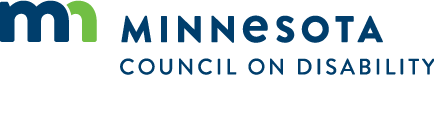 